Buckminster Primary School – PE Knowledge and Skills Progression        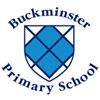 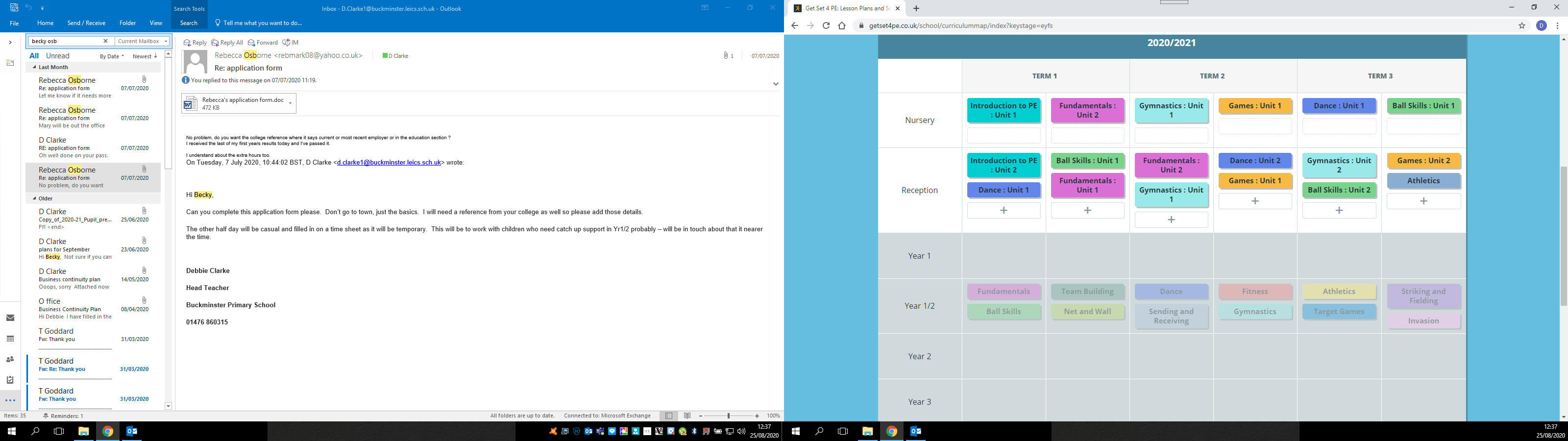 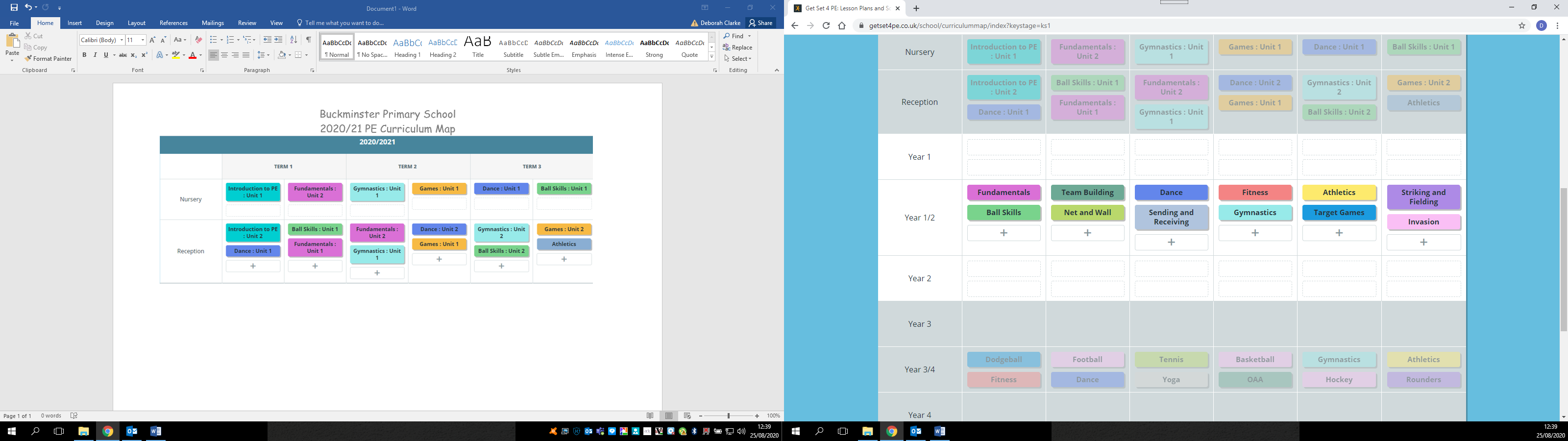 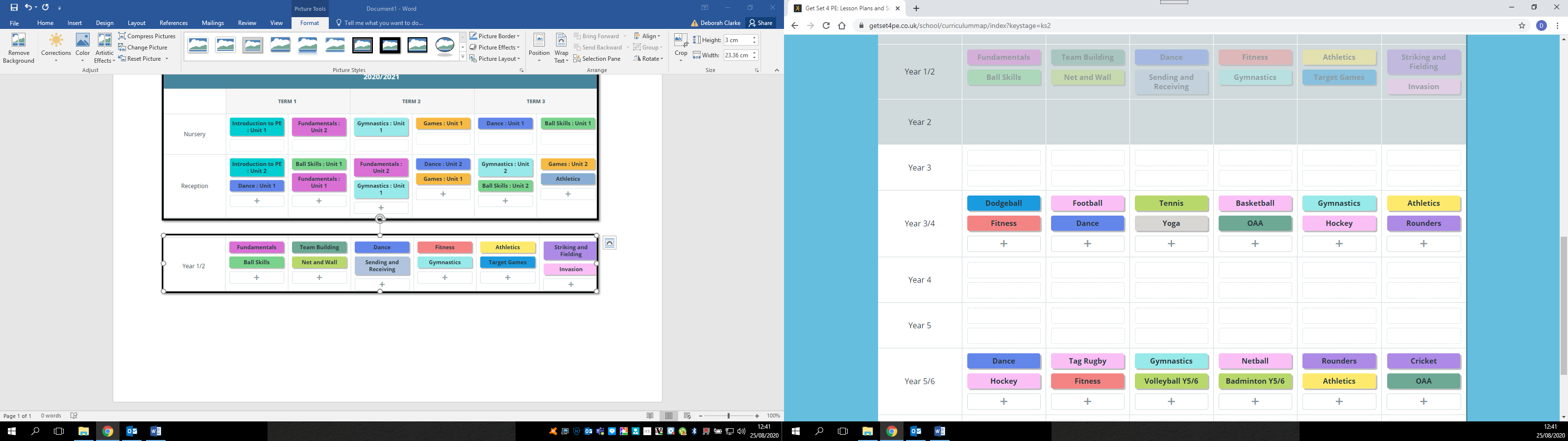 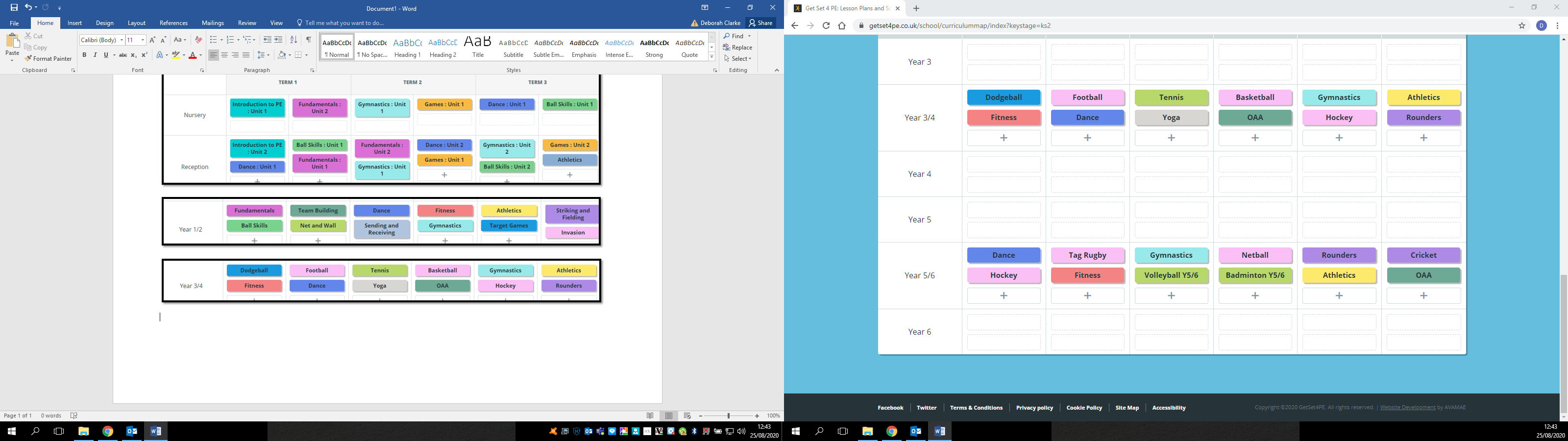 Reception Year 1 and 2Year 3 and 4Year 5 and 6Year 5 and 6DanceFoundation Stage ELG’s Pupils should be taught to:Children show good control and coordination in large and small movements. They move confidently in a range of ways, safely negotiating space.National CurriculumPupils should be taught to:Perform dances using simple movement patternsNational CurriculumPupils should be taught to:Perform dances using simple movement patternsCompare their performances with previous ones and demonstrate improvement to achieve their personal bestNational CurriculumPupils should be taught to:Perform dances using simple movement patternsCompare their performances with previous ones and demonstrate improvement to achieve their personal bestNational CurriculumPupils should be taught to:Perform dances using simple movement patternsCompare their performances with previous ones and demonstrate improvement to achieve their personal bestDanceMoves in a variety of ways.Can copy basic movementsBegins to show control in movementsCopies and explores basic movements with clear control.Varies levels and speed in sequenceCan vary the size of their body shapesAdd change of direction to a sequenceUses space well and negotiates space clearly.Can describe a short dance using appropriate vocabulary.Responds imaginatively to stimuli.Key Vocabulary:Movement, control, high, low, fast, slow, direction, sequenceConfidently improvises with a partner or on their own.Beginning to create longer dance sequences in a larger group.Demonstrating precision and some control in response to stimuli.Beginning to vary dynamics and develop actions and motifs.Demonstrates rhythm and spatial awareness.Modifies parts of a sequence as a result of self-evaluation.Uses simple dance vocabulary to compare and improve work.Key Vocabulary:Improvise, sequence, dynamics, rhythmExaggerate dance movements and motifs (using expression when moving)Performs with confidence, using a range of movement patterns.Demonstrates a strong imagination when creating own dance sequences and motifs.Demonstrates strong movements throughout a dance sequence.Combines flexibility, techniques and movements to create a fluent sequence.Moves appropriately and with the required style in relation to the stimulus.e.g using various levels, ways of travelling and motifs.Beginning to show a change of pace and timing in their movements.Is able to move to the beat accurately in dance sequences.Improvises with confidence, still demonstrating fluency across their sequence.Dances with fluency, linking all movements and ensuring they flow.Demonstrates consistent precision when performing dance sequences.Modifies parts of a sequence as a result of self and peer evaluation.Uses more complex dance vocabulary to compare and improve work.Key Vocabulary:Improvise, sequence, dynamics, rhythmExaggerate dance movements and motifs (using expression when moving)Performs with confidence, using a range of movement patterns.Demonstrates a strong imagination when creating own dance sequences and motifs.Demonstrates strong movements throughout a dance sequence.Combines flexibility, techniques and movements to create a fluent sequence.Moves appropriately and with the required style in relation to the stimulus.e.g using various levels, ways of travelling and motifs.Beginning to show a change of pace and timing in their movements.Is able to move to the beat accurately in dance sequences.Improvises with confidence, still demonstrating fluency across their sequence.Dances with fluency, linking all movements and ensuring they flow.Demonstrates consistent precision when performing dance sequences.Modifies parts of a sequence as a result of self and peer evaluation.Uses more complex dance vocabulary to compare and improve work.Key Vocabulary:Improvise, sequence, dynamics, rhythmGymnasticsFoundation Stage ELG’sPupils should be taught to:Children show good control and coordination in large and small movements. They move confidently in a range of ways, safely negotiating space.National CurriculumPupils should be taught to:Master basic balance, agility and coordination movements and skillsNational CurriculumPupils should be taught to:Develop flexibility, strength, technique, control and balance Compare their performances with previous ones and demonstrate improvement to achieve their personal bestNational CurriculumPupils should be taught to:Develop flexibility, strength, technique, control and balance Compare their performances with previous ones and demonstrate improvement to achieve their personal bestNational CurriculumPupils should be taught to:Develop flexibility, strength, technique, control and balance Compare their performances with previous ones and demonstrate improvement to achieve their personal bestGymnasticsExplore balancing on various parts of the body.To understand their own space.To travel safely in and around a series of obstacles.Move around safely.Climb with care and control.Key Vocabulary:BalanceSpaceExplores and creates different pathways and patterns.Uses equipment in a variety of ways to create a sequenceLink movements together to create a sequenceKey Vocabulary:BalancePathwayZig zagCurvedStillJumpBody shapePoint/patchLinks skills with control, technique, co-ordination and fluency.Understands composition by performing more complex sequences.Beginning to use gym vocabulary to describe how to improve and refine performances.Develops strength, technique and flexibility throughout performances.Creates sequences using various body shapes and equipment.Combines equipment with movement to create sequences.Key Vocabulary:Body shape  Fluency  Body awareness  Body tensionBalance  Control  Centre of gravity  Point/patch Plan and perform with precision, control and fluency, a movement sequence showing a wide range of actions including variations in speed, levels and directions.Performs difficult actions, with an emphasis on extension, clear body shape and changes in direction.Adapts sequences to include a partner or a small group.Gradually increases the length of sequence work with a partner to make up a short sequence using the floor, mats and apparatus, showing consistency, fluency and clarity of movement.Draw on what they know about strategy, tactics and composition when performing and evaluating.Analyse and comment on skills and techniques and how these are applied in their own and others' work.Uses more complex gym vocabulary to describe how to improve and refine performances.Develops strength, technique and flexibility throughout performancesKey Vocabulary:Body shape  Fluency  Body awareness  Body tensionBalance  Control  Centre of gravity  Point/patch Plan and perform with precision, control and fluency, a movement sequence showing a wide range of actions including variations in speed, levels and directions.Performs difficult actions, with an emphasis on extension, clear body shape and changes in direction.Adapts sequences to include a partner or a small group.Gradually increases the length of sequence work with a partner to make up a short sequence using the floor, mats and apparatus, showing consistency, fluency and clarity of movement.Draw on what they know about strategy, tactics and composition when performing and evaluating.Analyse and comment on skills and techniques and how these are applied in their own and others' work.Uses more complex gym vocabulary to describe how to improve and refine performances.Develops strength, technique and flexibility throughout performancesKey Vocabulary:Body shape  Fluency  Body awareness  Body tensionBalance  Control  Centre of gravity  Point/patchGamesFoundation Stage ELG’s Pupils should be taught to:National CurriculumPupils should be taught to:Master basic movements including running, jumping, throwing and catching, as well as developing balance, agility and coordination, and begin to apply these to a range of activitiesParticipate in team games, developing simple tactics for attacking and defendingNational CurriculumPupils should be taught to:Develop flexibility, strength, technique, control and balance Play competitive games, modified where appropriate and apply basic principles suitable for attacking and defending National CurriculumPupils should be taught to:Develop flexibility, strength, technique, control and balance Play competitive games, modified where appropriate and apply basic principles suitable for attacking and defending National CurriculumPupils should be taught to:Develop flexibility, strength, technique, control and balance Play competitive games, modified where appropriate and apply basic principles suitable for attacking and defending GamesConfident to send the ball to others in a range of ways. Beginning to apply and combine a variety of skills (to a game situation)Develop strong spatial awareness. Beginning to develop own games with peers. Understand the importance of rules in games. Develop simple tactics and use them appropriately. Beginning to develop an understanding of attacking/ defendingKey Vocabulary:AttackDefendRulesteamVary skills, actions and ideas and link these in ways that suit the games activity. Shows confidence in using ball skills in various ways, and can link these together. e.g. dribbling, bouncing, kickingUses skills with co-ordination, control and fluency. Takes part in competitive games with a strong understanding of tactics and composition. Can create their own games using knowledge and skills.Works well in a group to develop various games. Compares and comments on skills to support creation of new games.Can make suggestions as to what resources can be used to differentiate a game.  Apply basic skills for attacking and defending. Uses running, jumping, throwing and catching in isolation and combination.Key Vocabulary:AttackDefendRules   dribble     bounceControl    fluency   tacticsNames of games such as badminton, hockey etcVary skills, actions and ideas and link these in ways that suit the games activity. Shows confidence in using ball skills in various ways, and can link these together effectively. e.g. dribbling, bouncing, kickingKeeps possession of balls during games situations. Consistently uses skills with co-ordination, control and fluency. Takes part in competitive games with a strong understanding of tactics and composition. Can create their own games using knowledge and skills.Modifies competitive games.  Compares and comments on skills to support creation of new games.Can make suggestions as to what resources can be used to differentiate a game.  Apply knowledge of skills for attacking and defending. Uses running, jumping, throwing and catching in isolation and in combination.Key Vocabulary:AttackDefendRules   dribble     bounceControl    fluency   tacticsNames of games such as badminton, hockey etcVary skills, actions and ideas and link these in ways that suit the games activity. Shows confidence in using ball skills in various ways, and can link these together effectively. e.g. dribbling, bouncing, kickingKeeps possession of balls during games situations. Consistently uses skills with co-ordination, control and fluency. Takes part in competitive games with a strong understanding of tactics and composition. Can create their own games using knowledge and skills.Modifies competitive games.  Compares and comments on skills to support creation of new games.Can make suggestions as to what resources can be used to differentiate a game.  Apply knowledge of skills for attacking and defending. Uses running, jumping, throwing and catching in isolation and in combination.Key Vocabulary:AttackDefendRules   dribble     bounceControl    fluency   tacticsNames of games such as badminton, hockey etcAthleticsFoundation Stage ELG’s Pupils should be taught to:Children show good control and coordination in large and small movements. They move confidently in a range of ways, safely negotiating space.National CurriculumPupils should be taught to:Master basic movements including running, jumping, throwing and catching, as well as developing balance, agility and coordination, and begin to apply these to a range of activitiesNational CurriculumPupils should be taught to:Use running, jumping, throwing and catching in isolation and in combinationDevelop flexibility, strength, technique, control and balanceNational CurriculumPupils should be taught to:Use running, jumping, throwing and catching in isolation and in combinationDevelop flexibility, strength, technique, control and balanceNational CurriculumPupils should be taught to:Use running, jumping, throwing and catching in isolation and in combinationDevelop flexibility, strength, technique, control and balanceAthleticsMove in a variety of waysChange speed and directionMove around on one leg, develop skipping techniqueMove around in own space.Can change speed and direction whilst running. Can jump from a standing position with accuracy. Performs a variety of throws with control and co-ordination. preparation for shot put and javelinCan use equipment safelyKey Vocabulary:Run   jump   hop  throw  controlBeginning to build a variety of running techniques and use with confidence. Can perform a running jump with more than one component. e.g. hop skip jump (triple jump)Demonstrates accuracy in throwing and catching activities.  Describes good athletic performance using correct vocabulary. Can use equipment safely and with good control.Key Vocabulary:Athletic events such as shot put, javelin etc. Beginning to build a variety of running techniques and use with confidence. Can perform a running jump with more than one component. e.g. hop skip jump (triple jump)Beginning to record peers performances, and evaluate these. Demonstrates accuracy and confidence in throwing and catching activities.  Describes good athletic performance using correct vocabulary. Can use equipment safely and with good control.Key Vocabulary:Athletic events such as shot put, javelin etc.Beginning to build a variety of running techniques and use with confidence. Can perform a running jump with more than one component. e.g. hop skip jump (triple jump)Beginning to record peers performances, and evaluate these. Demonstrates accuracy and confidence in throwing and catching activities.  Describes good athletic performance using correct vocabulary. Can use equipment safely and with good control.Key Vocabulary:Athletic events such as shot put, javelin etc.Outdoor Adventurous ActivitiesFoundation Stage ELG’s Pupils should be taught to:National CurriculumPupils should be taught to:National CurriculumPupils should be taught to:Take part in outdoor and adventurous activity challenges both individually and within a teamNational CurriculumPupils should be taught to:Take part in outdoor and adventurous activity challenges both individually and within a teamNational CurriculumPupils should be taught to:Take part in outdoor and adventurous activity challenges both individually and within a teamOutdoor Adventurous ActivitiesN/ADevelops strong listening skills. Uses simple maps. Beginning to think activities through and problem solve.Choose and apply strategies to solve problems with support. Discuss and work with others in a group. Demonstrates an understanding of how to stay safe.Key Vocabulary:Map   problem solve   team work   orienteering Develops strong listening skills. Uses simple maps. Beginning to think activities through and problem solve.Choose and apply strategies to solve problems with support. Discuss and work with others in a group. Demonstrates an understanding of how to stay safe.Key Vocabulary:Map   problem solve   team work   orienteering Develops strong listening skills. Uses and interprets simple maps.  Think activities through and problem solve using general knowledge. Choose and apply strategies to solve problems with support. Discuss and work with others in a group. Demonstrates an understanding of how to stay safe.Key Vocabulary:Map   problem solve   team work   orienteeringSwimming National CurriculumPupils should be taught to:Swim competently, confidently and proficiently over a distance of at least 25 metresUse a range of strokes effectivelyPerform safe self-rescue in different water-based situations National CurriculumPupils should be taught to:Swim competently, confidently and proficiently over a distance of at least 25 metresUse a range of strokes effectivelyPerform safe self-rescue in different water-based situations National CurriculumPupils should be taught to:Swim competently, confidently and proficiently over a distance of at least 25 metresUse a range of strokes effectivelyPerform safe self-rescue in different water-based situations National CurriculumPupils should be taught to:Swim competently, confidently and proficiently over a distance of at least 25 metresUse a range of strokes effectivelyPerform safe self-rescue in different water-based situations Swimming Swimming lessons are every 2 weeksYear 1 and 2 children go for the entire yearYear 5 and 6 are assessed at the beginning of each year and if they have not met the NC standard, they go until they doYear 3 and 4 have half a year each equalling around 9 to 10 lessons a year Swimming lessons are every 2 weeksYear 1 and 2 children go for the entire yearYear 5 and 6 are assessed at the beginning of each year and if they have not met the NC standard, they go until they doYear 3 and 4 have half a year each equalling around 9 to 10 lessons a year Swimming lessons are every 2 weeksYear 1 and 2 children go for the entire yearYear 5 and 6 are assessed at the beginning of each year and if they have not met the NC standard, they go until they doYear 3 and 4 have half a year each equalling around 9 to 10 lessons a year Swimming lessons are every 2 weeksYear 1 and 2 children go for the entire yearYear 5 and 6 are assessed at the beginning of each year and if they have not met the NC standard, they go until they doYear 3 and 4 have half a year each equalling around 9 to 10 lessons a year Healthy LifestylesFoundation Stage ELG’s Pupils should be taught to:National CurriculumPupils should be taught to:Lead healthy, active livesNational CurriculumPupils should be taught to:Lead healthy, active livesNational CurriculumPupils should be taught to:Lead healthy, active livesNational CurriculumPupils should be taught to:Lead healthy, active livesHealthy LifestylesCan describe the effect exercise has on the bodyCan explain the importance of exercise and a healthy lifestyle.Key Vocabulary:Healthy   exercise   lifestyle   dietCan describe the effect exercise has on the bodyCan explain the importance of exercise and a healthy lifestyle.Understands the need to warm up and cool down. Key Vocabulary:Healthy   exercise   lifestyle  balanced diet  hydration   metabolism Can describe the effect exercise has on the bodyCan explain the importance of exercise and a healthy lifestyle.Understands the need to warm up and cool down. Key Vocabulary:Healthy   exercise   lifestyle  balanced diet  hydration   metabolism Can describe the effect exercise has on the bodyCan explain the importance of exercise and a healthy lifestyle.Understands the need to warm up and cool down. Key Vocabulary:Healthy   exercise   lifestyle  balanced diet  hydration   metabolism 